VAJA 4V spletnem brskalniku poišči sliko krompirja (napiši king potato). sliko shrani v mapo rk1 pod imenom kpotato.Sliko vstavi v wordSliko obreži, če je potrebno.Slika naj bo visoka natančno 7 cm. Slika naj bo natančno na sredini lista.Sliki dodaj  preprost črn okvir.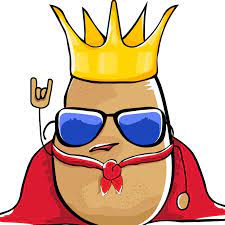 